Bethlehem Conservation Commission Littering Campaign Facebook PostsFebruary 1, 2022– Did you know that Bethlehem has a litter control ordinance?  Read the full ordinance here: https://bethlehemnh.org/ordinances/ 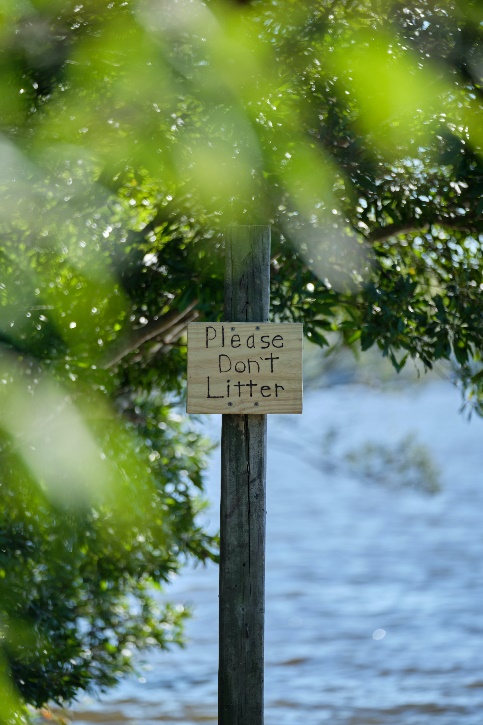 March 1, 2022 – 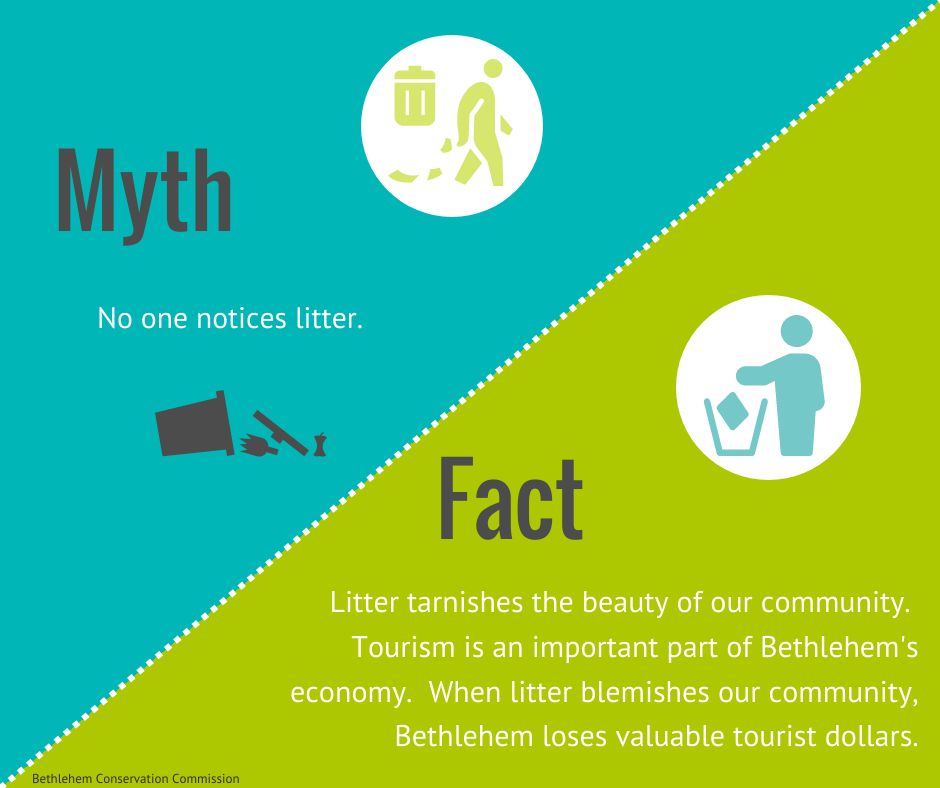 April 1, 2022 – Mark your calendars: May **, 2022 is Bethlehem Roadside Clean-up Day.  Meet at the Gazebo between 10:00- 10:30 for road assignments and trash bags.   (Image: Roadside Cleanup Flyer)May 1, 2022 -  Thank you for helping keep Bethlehem beautiful!  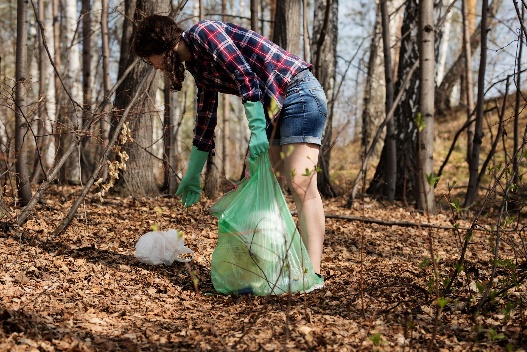 June 1, 2022 – Tip from your neighbor: “When I bring my dog out for a walk, I bring a small trash bag to pick up any trash I see along the way.”  Do you have a good tip? 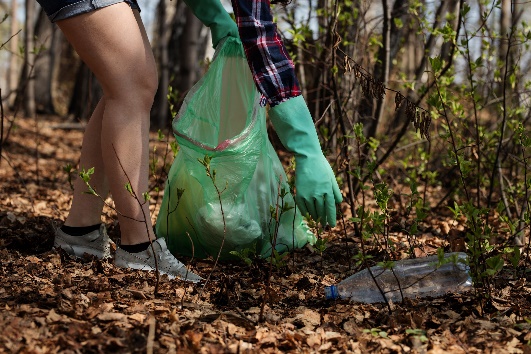 July 1, 2022 - Heading to the coast this summer?  Did you know an estimated eight million tons of trash from land makes it way to the ocean each year?  Here are a few tips from the USFWS: Buy fresh and local. Avoid excess packaging. Use reusable cloth bags instead of plastic bags.  Dispose of waste responsibly. Reduce. Reuse. Recycle.  https://www.fws.gov/refuges/features/OceansOfTrash.html August 1, 2022 – Did you know that litter is harmful to pets, wild animals, and farm animals?  Please keep our town litter-free. 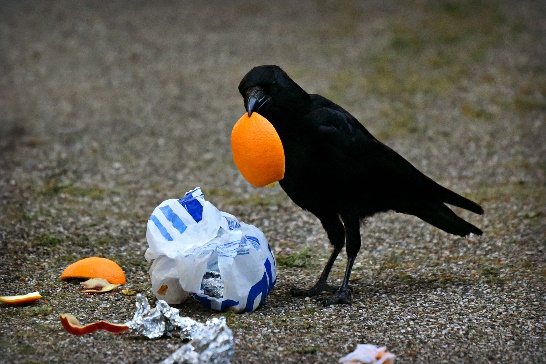 September 1, 2022 – Do you help clean up litter in town?  Here are some interesting facts about littering.   https://litteritcostsyou.org/9-interesting-facts-and-statistics-about-littering/October 1, 2022 -  Tip from your neighbor: “The scouts taught me to leave a place better than you found it.  Picking up extra trash at your campsite or on your next hiking trip is easy to do.”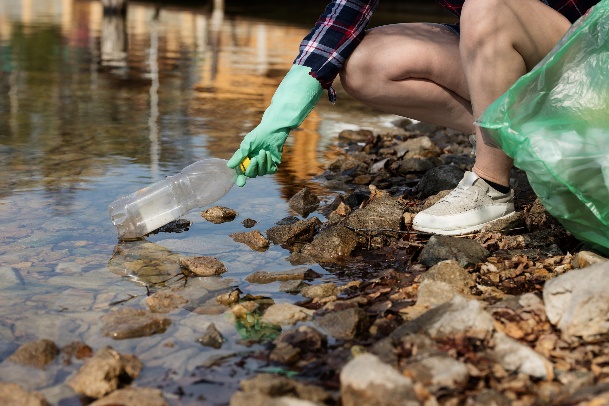 November 1, 2022 – Leaves are down – it’s the perfect time to pick up some roadside trash that has been hiding.   (need pic)December 1, 2022 – Did you know that you can adopt a road and commit to keeping your stretch clean year round?  Learn more about it here:January 1, 2023 – Happy New Year from the Bethlehem Conservation Commission!  Our resolution is to live in a beautiful town with no litter!  Will you join us in our pledge to make Bethlehem beautiful? ------------------------------------------------------------------------------------------------------------------------------Myth and facts at bottom of this webpage: https://www.penndot.gov/about-us/RoadsideBeautification/LitterFacts/Pages/Litter-Facts-and-Myths.aspx